Tod, Trauer und Abschiednahme im Islam
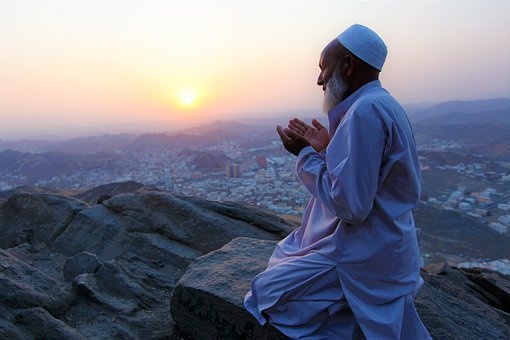 
Vortrag und Diskussion mit Prof. Dr. Thomas Lemmen (Kath. Hochschule Köln)für
Haupt- und Ehrenamtliche in der Flüchtlingshilfe
&
alle Interessierte, die mehr über Rituale und Traditionen rund um Tod, Trauer und Beerdigung bei unseren muslimischen Nachbarn erfahren möchten.AmDonnerstag, 19. März 2020, 19.30 – 21.00 Uhrim Haus Mondial  
Fritz Tillmann Straße 9, 53113 Bonn - der Eintritt ist frei -
 eine Anmeldung ist nicht erforderlich
Weitere Infos über: Konstanze Nolte | konstanze.nolte@katholisch-bonn.de | 0228-98588-54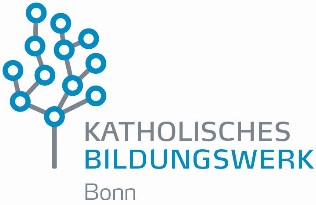 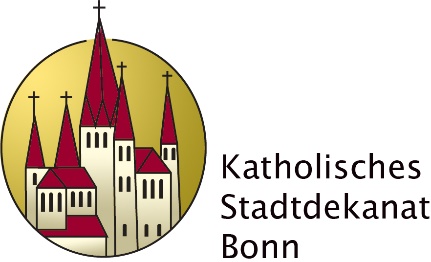 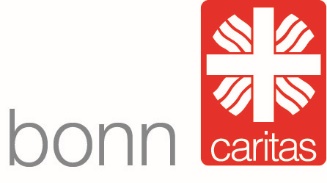 